Supplementary InformationDesign of 2'-O-methyl RNA and DNA double-stranded oligonucleotides: naturally-occurring nucleotide components with strong RNA interference gene expression inhibitory activityMakoto Koizumi1*, Yasuhide Hirota1, Makiko Nakayama1, Masakazu Tamura1, Wataru Obuchi1 Akiko Kurimoto1 Hiroshi Tsuchida1 and Hiroaki Maeda11R&D and Biologics Divisions, Daiichi Sankyo Co., Ltd., Shinagawa, Tokyo, Japan.*Corresponding author: Makoto Koizumi, Daiichi Sankyo Co., Ltd. 1-2-58, Hiromachi, Shinagawa, Tokyo 140-8710, Japan. E-mail: koizumi.makoto.h7@daiichisankyo.co.jpThis paper is dedicated to Dr. Akira Matsuda, Emeritus Professor of Hokkaido University, on the occasion of his 70th birthday.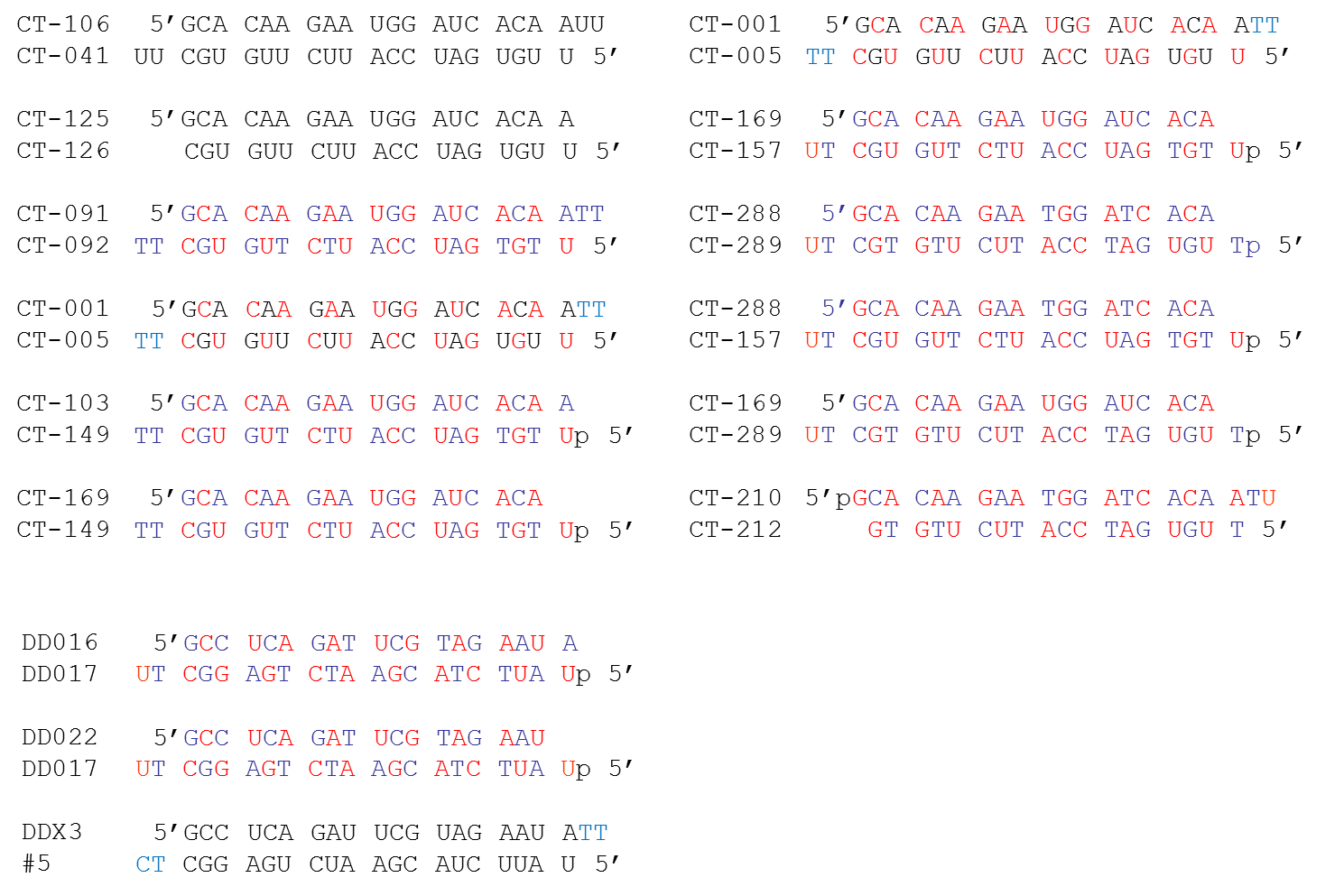 Figure S1. Sequences of unmodified siRNA and MED-siRNA. The black, blue, and red letters represent RNAs, DNAs, and 2'-OMe RNAs, respectively. “p” represents a phosphate group.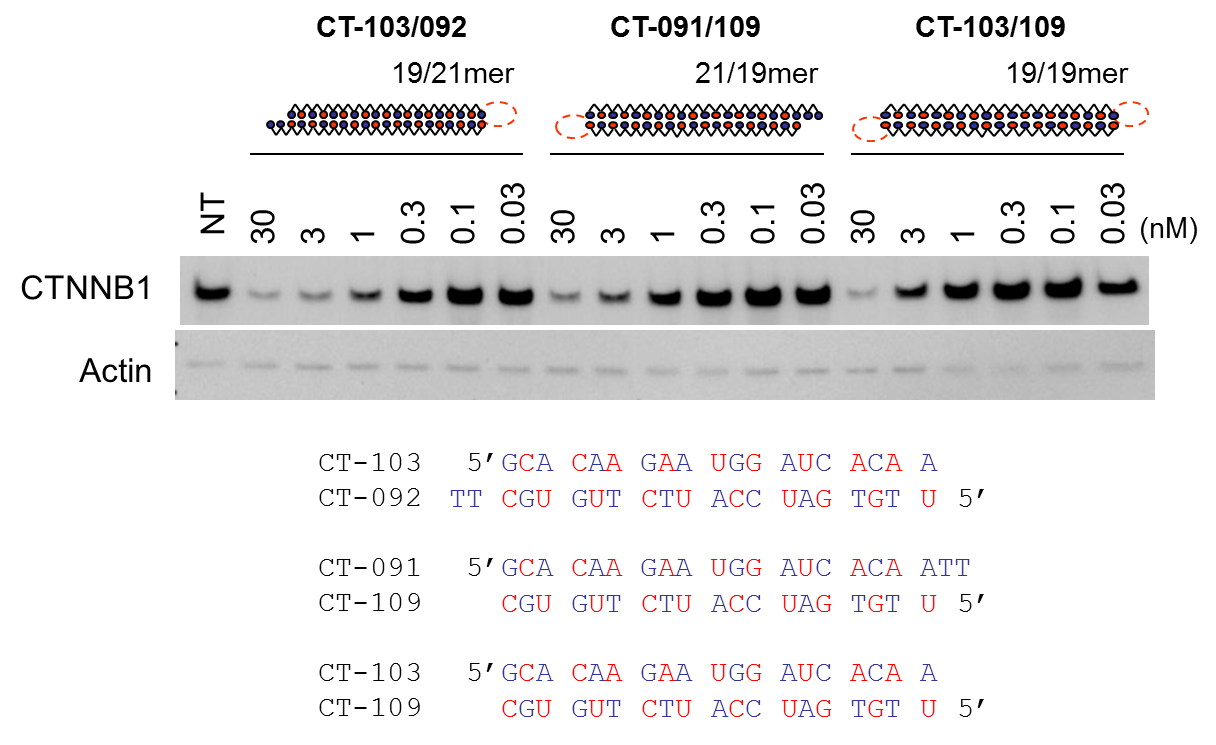 Figure S2. Representation of modified siRNAs and western blot analysis to detect the inhibitory activities of various double-stranded oligonucleotides on the expression of the human -catenin gene (CTNNB1). “Actin” represents the expression of -actin proteins used as a control. The sky-blue circles, the open circles, and the red circles represent RNAs, DNAs, and 2'-OMe RNAs, respectively. “p” represents a phosphate group. The chain lengths of the passenger and guide strands are indicated, such as e.g. 19/21mer (passenger/guide). The black, blue, and red letters represent RNAs, DNAs, and 2'-OMe RNAs, respectively. “p” represents a phosphate group.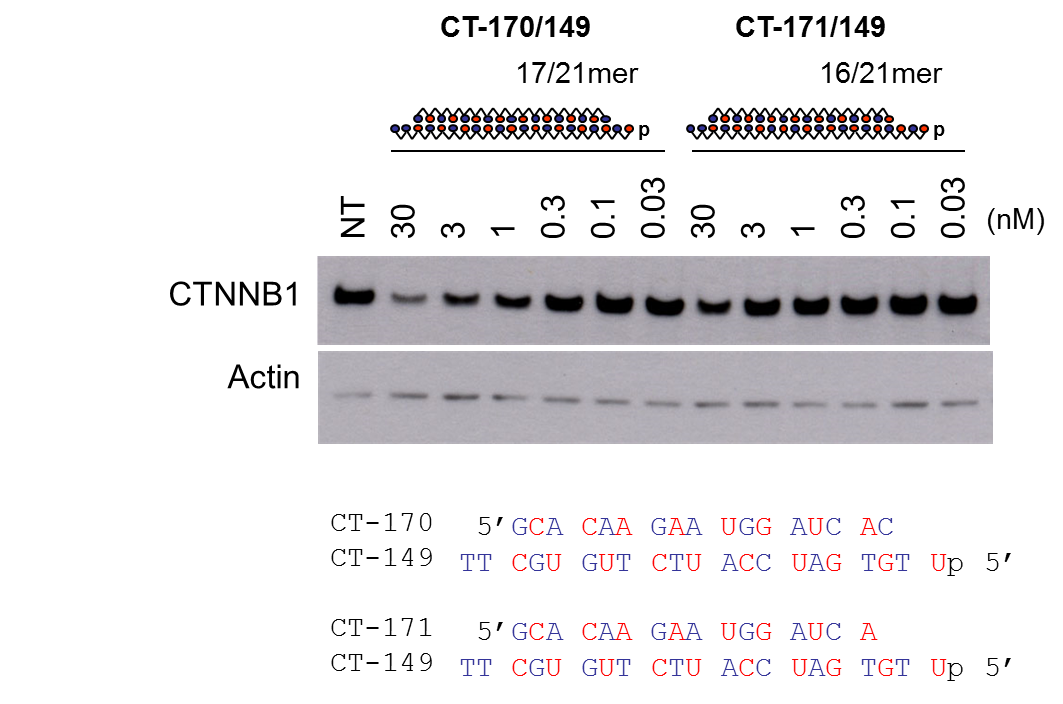 Figure S3. Representation of modified siRNAs and western blot analysis to detect the inhibitory activities of various double-stranded oligonucleotides on the expression of the human -catenin gene (CTNNB1). “Actin” represents the expression of -actin proteins used as a control. The sky-blue circles, the open circles, and the red circles represent RNAs, DNAs, and 2'-OMe RNAs, respectively. “p” represents a phosphate group. The chain lengths of the passenger and guide strands are indicated, such as e.g. 17/21mer (passenger/guide). The black, blue, and red letters represent RNAs, DNAs and 2'-OMe RNAs, respectively. “p” represents a phosphate group.Table S1. Melting temperatures (Tm) of duplexes between the target RNA and the guide strand of unmodified siRNA or MED-siRNA.______________________________________________________________________Guide strand	Type		Guide sequences (3'-5')		Tm (°C)	Tm (°C)CT-041		unmodified	UUCGUGUUCUUACCUAGUGUU	74.5CT-157		MED		UtCgUgUtCtUaCcUaGtGtUp		70.5	-4.0Uppercase letters: RNA; underlined: 2'-OMe RNA; lowercase letters; DNA; p: phosphate. The target RNA sequence of -catenin: 5'-GCACAAGAAUGGAUCACAAUU.Material and MethodsMeasurement of melting temperatureThe melting temperature (Tm) of the duplexes of the target RNA (5'-GCA CAA GAA UGG AUC ACA AUU-3' for CTTNB1) and the guide strand of unmodified siRNA or MED-siRNA was measured using SYBR Green I (Invitrogen) and Mx4000 (Strategene) [1]. A solution containing 5 M of duplex, 5 × SYBR Green I, and 1 × PBS buffer was run using Mx4000. The duplex-SYBR mixture was denatured at 95°C for 30 s, then subjected to a 25°C for 8 min. The samples were heated incrementally by 1°C with 30 s holds from 25°C to a final temperature of 90°C. The software attached to Mx4000 performed the melting curve analysis and determined Tm.ReferencesGudnason, H.; Dufva, M.; Bang, D.D.; Wolff, A. Comparison of multiple DNA dyes for real-time PCR: effects of dye concentration and sequence composition on DNA amplification and melting temperature. Nucleic Acids Res., 2007, 35, e127.